An den Fachschaftsrat am SAI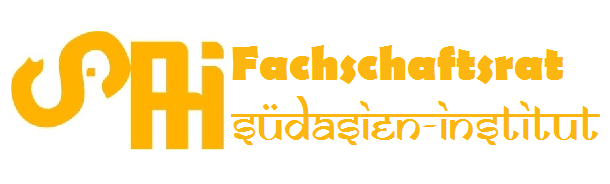 Im Neuenheimer Feld 33069120 Heidelbergsfs-sai@stura.uni-heidelberg.deQSM AntragAntragsteller*in:Kurzbezeichnung:(maximal 30 Zeichen. Bspw.: „Philosophie - Lehrauftrag”)

Eine kurze Skizzierung der Maßnahme / des Projekts:(Haltet die Beschreibungen möglichst kurz und knapp, am besten 4-5 Sätze. Diese sind für die Finanzabteilung der Universität und die verausgabende Einrichtung gedacht. Hier muss nur deutlich werden, worum es geht. Also: Art der Maßnahme, ob es einen curricularen Bezug oder LP gibt, Thema und geplanter Titel der Veranstaltung. Bei Büchern genügt "Fachliteratur". Geht es euch um bestimmte Titel, stimmt dies direkt mit der verausgabenden Einrichtung ab, detaillierte Beschaffungslisten müssen hier nicht angeführt werden. Insbesondere bei Veranstaltungen sollte das Semester, in dem die Maßnahme stattfinden soll, genannt werden. Bewilligungszeitraum für Mittel des Haushaltsjahres 2018 ist der 01.04.2018 bis zum 31.03.2019.)Zu bewilligender Betrag:
Ort, Datum, Unterschrift: